Powiatowy Urząd Pracy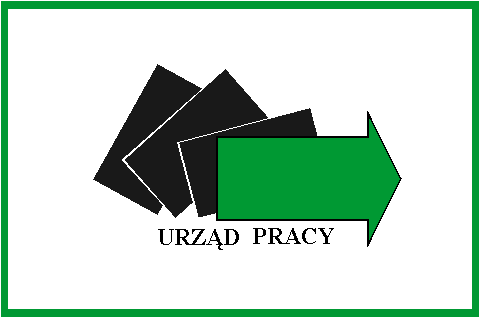 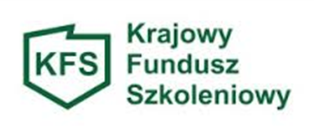  w Chełmie……………………………………..(pieczęć pracodawcy) 					Znak sprawy…………………………………….							Numer wniosku…………………………………Starosta Chełmskiza pośrednictwemPowiatowego Urzędu Pracy 
w ChełmieWNIOSEKo przyznanie środków Krajowego Funduszu Szkoleniowegona finansowanie lub współfinansowanie działań na rzecz kształcenia ustawicznego pracowników i pracodawcówPodstawa prawna:art. 69a i b ustawy z dnia 20 kwietnia 2004 r. o promocji zatrudnienia i instytucjach rynku pracy,rozporządzenie Ministra Pracy i Polityki Społecznej z dnia 14 maja 2014 r. w sprawie przyznawania środków z Krajowego Funduszu Szkoleniowego,Ustawa z dnia 6 marca 2018 roku Prawo przedsiębiorców,,art. 37 ustawy z dnia z dnia 30 kwietnia 2004 r. o postępowaniu w sprawach dotyczących pomocy publicznej,Ustawa z dnia 27 sierpnia 2009 r. o finansach publicznych,Rozporządzenie Parlamentu Europejskiego i Rady (UE) 2016/679 z dnia 27 kwietnia 2016 r. 
w sprawie ochrony osób fizycznych w związku z przetwarzaniem danych osobowych i w sprawie swobodnego przepływu takich danych oraz uchylenia dyrektywy 95/46/We (ogólne rozporządzenie o ochronie danych),DANE PRACODAWCYNazwa pracodawcy………………………………………………………………………………NIP………………………REGON……………………KRS…………………………………...przeważający rodzaj działalności gospodarczej wg PKD……………………………………….nr telefonu……………………………e-mail……………………………………………………strona www………………………………………………………………………………………Forma prawna działalności wnioskodawcy (np. spółdzielnia, spółka-podać jaka- działalność indywidualna, inna)………………………………………………………………………………Siedziba pracodawcy…………………………………………………………………………….Miejsce prowadzenia działalności………………………………………………………………..Numer rachunku bankowego pracodawcy, na który zostaną przekazane środki 
w przypadku pozytywnego rozpatrzenia wniosku:Imię i nazwisko osoby upoważnionej do reprezentowania pracodawcy (do podpisania umowy):…………………………………………………………………………………………………stanowisko……………………………………………………………………………………..numer telefonu………………………………e-mail…………………………………………..Imię i nazwisko osoby do kontaktów z PUP………………………………………………………………………………………………….numer telefonu……………………………….e-mail………………………………………….Liczba zatrudnionych pracowników na dzień złożenia wniosku………………………………………………………………………………………………….Wielkość przedsiębiorcy (zaznaczyć właściwe): mikro		 małe			 średnie		 inne 		 nie dotyczy (nie jestem przedsiębiorcą)Prowadzę/nie prowadzę* działalność(i) gospodarczą(ej), w rozumieniu prawa Unii Europejskiej.*niewłaściwe skreślićINFORMACJE O PLANOWANYM KSZTAŁCENIU USTAWICZNYM PRACOWNIKÓW*** LUB PRACODAWCY*******Pracownik – zgodnie z art. 2 ustawy z dnia 26 czerwca 1974 roku Kodeks Pracy pracownikiem jest osoba zatrudniona na podstawie umowy o pracę, powołania, wyboru, mianowania lub spółdzielczej umowy o pracę. Pracownikiem nie jest, w rozumieniu ustawy, osoba, która wykonuję pracę lub świadczy usługi na podstawie umów cywilnoprawnych np. umowy zlecenia, umowy agencyjnej, umowy o dzieło.****Pracodawca – zgodnie z art. 2 ust. 1 pkt 25 ustawy z dnia 20 kwietnia 2004 roku o promocji zatrudnienia 
i instytucjach rynku pracy, pracodawcą jest jednostka organizacyjna, chociażby nie posiadał osobowości prawnej,               a także osobę fizyczną, jeżeli zatrudniają one co najmniej jednego pracownika1. Wysokość i harmonogram wydatków dotyczących dofinansowania kształcenia ustawicznego kursy realizowane z inicjatywy pracodawcy lub za jego zgodą* 100% kosztów jeśli pracodawca należy do grupy mikroprzedsiębiorcówstudia podyplomowe realizowane z inicjatywy pracodawcy lub za jego zgodą* 100% kosztów jeśli pracodawca należy do grupy mikroprzedsiębiorcówegzaminy umożliwiające uzyskanie dokumentów potwierdzających nabycie umiejętności, kwalifikacji lub uprawnień zawodowych* 100% kosztów jeśli pracodawca należy do grupy mikroprzedsiębiorcówbadania lekarskie i/lub psychologiczne wymagane do podjęcia kształcenia lub pracy zawodowej po ukończonym kształceniu* 100% kosztów jeśli pracodawca należy do grupy mikroprzedsiębiorcówubezpieczenie NNW w związku z podjętym kształceniem* 100% kosztów jeśli pracodawca należy do grupy mikroprzedsiębiorcówokreślenie potrzeb pracodawcy w zakresie kształcenia ustawicznego w związku z ubieganiem się o sfinansowanie tego kształcenia 
ze środków KFS* 100% kosztów jeśli pracodawca należy do grupy mikroprzedsiębiorcówCałkowita wartość planowanych działań kształcenia (w zł)…………………………….(słownie:……………………………………………………………………………….…..)w tym:kwota wnioskowana ze środków KFS (w zł)……………………………………………(słownie……………………………………………………………………………………)kwota wkładu własnego (w zł)…………………………………………………………(słownie……………………………………………………………………………………)Priorytety wydatkowania środków Krajowego Funduszu Szkoleniowego  w 2024 roku Zaznaczyć/Podkreślić właściwy priorytet, z którego pracodawca ubiega się                                         o finansowanie działań na rzecz kształcenia ustawicznego ze środków KFS oraz załączyć oświadczenie pracodawcy dot. spełnienia priorytetu:1. Wsparcie kształcenia ustawicznego w związku z zastosowaniem w firmach nowych procesów, technologii i narzędzi pracy. (Oświadczenie pracodawcy nr 1)2. Wsparcie kształcenia ustawicznego w zidentyfikowanych w danym powiecie lub                 województwie zawodach deficytowych. (Oświadczenie pracodawcy nr 2)3. Wsparcie kształcenia ustawicznego osób powracających na rynek pracy po przerwie związanej ze sprawowaniem opieki nad dzieckiem oraz osób będących członkami rodzin wielodzietnych. (Oświadczenie pracodawcy nr 3)4. Wsparcie kształcenia ustawicznego w zakresie umiejętności cyfrowych.                                       (Oświadczenie pracodawcy nr 4)5. Wsparcie kształcenia ustawicznego osób pracujących w branży motoryzacyjnej.  (Oświadczenie pracodawcy nr 5)6. Wsparcie kształcenia ustawicznego osób po 45 roku życia. (Oświadczenie                   pracodawcy nr 6)7. Wsparcie kształcenia ustawicznego skierowane do pracodawców zatrudniających             cudzoziemców.  (Oświadczenie pracodawcy nr 7)8. Wsparcie kształcenia ustawicznego w zakresie zarządzania finansami i zapobieganie sytuacjom kryzysowym w przedsiębiorstwach.  (Oświadczenie pracodawcy nr 8)UZASADNIENIE POTRZEBY ODBYCIA KSZTAŁCENIA USTAWICZNEGO, PRZY UWZGLĘDNIENIU OBECNYCH LUB PRZYSZŁYCH POTRZEB PRACODAWCY ORAZ OBOWIĄZUJĄCYCH PRIORYTETÓW WYDATKOWANIA ŚRODKÓW KFS W ROKU 2024:………………………………………………………………………………………………………………………………………………………………………………………………………………………………………………………………………………………………………………………………………………………………………………………………………………………………………………………………………………………………………………………………………………………………………………………………………………………………………………………………………………………………………………………………………………………………………………………………………………………………………………………………………………………………………………………………………………………………………………………………………………………………………………………………………………………………………………………………………………………………………………………………UZASADNIENIE WYBORU REALIZATORA USŁUGI KSZTAŁCENIA USTAWICZNEGO FINANSOWANEJ ZE ŚRODKÓW KFSUzasadnienie należy sporządzić wg załączonego wzoru dla każdego rodzaju wsparcia oddzielnie (co najmniej trzech realizatorów) zgodnie z przedstawioną informacją 
o wybranym szkoleniu, lub/i studiach podyplomowych, lub/i egzaminie (zał. 4-6).   INFORMACJA O PLANACH DOTYCZĄCYCH DALSZEGO ZATRUDNIENIA OSÓB, KTÓRE BĘDĄ OBJĘTE KSZTAŁCENIEM USTAWICZNYM FINANSOWANYM ZE ŚRODKÓW KFS……………………………………………………………………………………………………………………………………………………………………………………………………………………………………………………………………………………………………………………………………………………………………………………………………………………………………………………………………………………………………………………………………………………………………………………………..            (miejscowość, data)……………………………………(podpis i pieczęć pracodawcy lub osoby uprawnionej do reprezentowania pracodawcy)ZAŁĄCZNIKI:Załącznik nr 1  Formularz informacji przedstawionych przy ubieganiu się o pomoc de minimis - składa    beneficjent pomocy publicznejZałącznik nr 2 	Oświadczenie PracodawcyZałącznik nr 3  	Informacja o uzyskanej pomocy de minimisZałącznik nr 4      Informacja o wybranym szkoleniu w ramach KFSZałącznik nr 4a    Program kształcenia zawierający co najmniej elementy określone w § 71 ust. 3 rozporządzenia Ministra Pracy i Polityki Społecznej z dnia 14.05.2014 r. w sprawie szczegółowych warunków realizacji oraz trybu i sposobów prowadzenia usług rynku pracy podpisany przez pracodawcę lub przedstawiciela instytucji szkoleniowej.  Załącznik nr 4b 	Wzór dokumentu potwierdzającego kompetencje nabyte przez uczestników, wystawionego przez realizatora usługi kształcenia ustawicznegoZałącznik nr 4c    Dokument, na podstawie którego prowadzone są pozaszkolne formy kształcenia ustawicznego, jeżeli informacja ta nie jest dostępna w publicznych rejestrach elektronicznychZałącznik nr 5      Informacja o wybranych studiach podyplomowych w ramach KFSZałącznik nr 5a    Program kształcenia Załącznik nr 6      Informacja na temat wybranego egzaminu w ramach KFSZałącznik nr 6a    Zakres egzaminuZałącznik nr 6b Wzór dokumentu potwierdzającego kompetencje nabyte przez uczestników, wystawionego   przez realizatora usługi kształcenia ustawicznegoZałącznik nr 7      Wykaz osób, które mają zostać objęte działaniami finansowanymi z udziałem środków KFSZałącznik nr 8    Kopia dokumentu potwierdzającego oznaczenie formy prawnej prowadzonej działalności – 
w przypadku braku wpisu do Krajowego Rejestru Sądowego lub Centralnej Ewidencji                             i Informacji o Działalności Gospodarczej; w przypadku spółki cywilnej należny przedłożyć kopię umowy spółki cywilnej (kopie dokumentów powinny być poświadczone za zgodność                z oryginałem przez osobę upoważnioną)Załącznik nr 9      Klauzula informacyjna Brak załączników skutkuje pozostawieniem wniosku bez rozpatrzenia, bez możliwości uzupełnienia.Uwaga: O sposobie rozpatrzenia wniosku Urząd powiadamia Wnioskodawcę w formie pisemnej w okresie nieprzekraczającym 30 dni od dnia złożenia wniosku i innych niezbędnych do jego rozpatrzenia dokumentów. W przypadku negatywnego rozpatrzenia wniosku Urząd uzasadnia odmowę. W przypadku, gdy wniosek o przyznanie środków z KFS jest wypełniony nieprawidłowo Urząd wyznacza pracodawcy termin nie krótszy niż 7 dni i nie dłuższy niż 14 dni do jego poprawienia. W przypadku niepoprawienia wniosku we wskazanym terminie lub niedołączenia załączników wymaganych zgodnie z § 5 ust. 2 rozporządzenia Ministra Rodziny, Pracy i Polityki Społecznej z dnia 14 maja 2014 r. w sprawie przyznawania środków z Krajowego Funduszu Szkoleniowego (tj. Dz.U. z 2018 r., poz. 117) wniosek pozostaje bez rozpatrzenia.Środki Krajowego Funduszu Szkoleniowego są środkami publicznymi w rozumieniu ustawy o finansach publicznych. Zgodnie z ustawą o podatku od towarów i usług oraz rozporządzeniem Ministra Finansów  w sprawie zwolnień od podatku od towarów i usług oraz warunków stosowania tych zwolnień, zwalnia się od podatku usługi kształcenia zawodowego lub przekwalifikowania zawodowego finansowane w co najmniej 70 %                   ze środków publicznych.WYPEŁNIA POWIATOWY URZĄD PRACYSprawdzono pod względem formalnym /data, podpis/…………………………………………………………………………………………Wezwany do poprawienia wniosku /data, podpis/……………………………………………………………………………………………………………………………………………………………………………………Data poprawienia wniosku…………………………………………………………………………………………Rozpatrzony pozytywnie /data, podpis/-  w całości,-  w części dotyczącej:……………………………………………………………………………………………………………………………………………………………………………………Rozpatrzony negatywnie /data, podpis, uzasadnienie odrzucenia wniosku/………………………………………………………………………………………………………………………………………………………………………………………………………………………………………………………………………………Pozostawiono bez rozpatrzenia …………………………………………………………………………………………Sprawdzono pod względem merytorycznym……………………………………………………………………………………………………………………………………………………………………………………Decyzja Dyrektora powiatowego urzędu pracy:Przyznano środki na kształcenie ustawiczne z KFS dla:………………………………………………………………………………………………………………………………………………………………………………………………………………………………………………………………………………/Nazwa Firmy/w wysokości ……………………………………………………………………………….……zł(słownie:……………………………………………………………………...………………………………………………………………………..………..………………………………………………………………………………………….                  (miejscowość, data)	……..................................................           (pieczęć i podpisdyrektora działającego    z upoważnienia starosty)Lp.Nazwa kursu/szkoleniaPlanowany termin realizacji(określić                        w kwartałach)Liczba osób przewidzianych do objęcia wsparciemLiczba osób przewidzianych do objęcia wsparciemLiczba osób przewidzianych do objęcia wsparciemLiczba osób przewidzianych do objęcia wsparciemLiczba osób przewidzianych do objęcia wsparciemLiczba osób przewidzianych do objęcia wsparciemLiczba osób przewidzianych do objęcia wsparciemLiczba osób przewidzianych do objęcia wsparciemLiczba osób przewidzianych do objęcia wsparciemLiczba osób przewidzianych do objęcia wsparciemLiczba osób przewidzianych do objęcia wsparciemLiczba osób przewidzianych do objęcia wsparciemKoszt szkolenia jednej osoby zgodny 
z pkt. 13 
w zał. nr 4Koszt szkolenia ogółem w złzgodny z pkt. 12 w zał. nr 4Wnioskowana wysokość środków                   z KFS w zł(80% /100%)*Wysokość wkładu własnego wnoszonego przez pracodawcę 
w zł(20% / 0%)Lp.Nazwa kursu/szkoleniaPlanowany termin realizacji(określić                        w kwartałach)15-24lata15-24lata25-34 lata25-34 lata35-44 lata35-44 lata45 lat                i więcej45 lat                i więcejw tym pracodawcyw tym pracodawcyOGÓŁEMOGÓŁEMKoszt szkolenia jednej osoby zgodny 
z pkt. 13 
w zał. nr 4Koszt szkolenia ogółem w złzgodny z pkt. 12 w zał. nr 4Wnioskowana wysokość środków                   z KFS w zł(80% /100%)*Wysokość wkładu własnego wnoszonego przez pracodawcę 
w zł(20% / 0%)Lp.Nazwa kursu/szkoleniaPlanowany termin realizacji(określić                        w kwartałach)KMKMKMKMKMKMKoszt szkolenia jednej osoby zgodny 
z pkt. 13 
w zał. nr 4Koszt szkolenia ogółem w złzgodny z pkt. 12 w zał. nr 4Wnioskowana wysokość środków                   z KFS w zł(80% /100%)*Wysokość wkładu własnego wnoszonego przez pracodawcę 
w zł(20% / 0%)1.2.3.Ogółem:Ogółem:Lp.Nazwa studiów podyplomowychPlanowany termin realizacji(określić                     w kwartałach)Liczba osób przewidzianych do objęcia wsparciemLiczba osób przewidzianych do objęcia wsparciemLiczba osób przewidzianych do objęcia wsparciemLiczba osób przewidzianych do objęcia wsparciemLiczba osób przewidzianych do objęcia wsparciemLiczba osób przewidzianych do objęcia wsparciemLiczba osób przewidzianych do objęcia wsparciemLiczba osób przewidzianych do objęcia wsparciemLiczba osób przewidzianych do objęcia wsparciemLiczba osób przewidzianych do objęcia wsparciemLiczba osób przewidzianych do objęcia wsparciemLiczba osób przewidzianych do objęcia wsparciemKoszt jednej osoby zgodny 
z pkt. 15 
 w zał. nr 5Koszt studiów ogółem w złzgodny  
z pkt. 14
w zał. nr 5Wnioskowana wysokość środków z KFS w zł 
(80% /100%)*Wysokość wkładu własnego wnoszonego przez pracodawcę 
w zł(20% lub 0%)Lp.Nazwa studiów podyplomowychPlanowany termin realizacji(określić                     w kwartałach)15-24lata15-24lata25-34 lata25-34 lata35-44  lata35-44  lata45 lat i więcej45 lat i więcejw tym pracodawcyw tym pracodawcyOGÓŁEMOGÓŁEMKoszt jednej osoby zgodny 
z pkt. 15 
 w zał. nr 5Koszt studiów ogółem w złzgodny  
z pkt. 14
w zał. nr 5Wnioskowana wysokość środków z KFS w zł 
(80% /100%)*Wysokość wkładu własnego wnoszonego przez pracodawcę 
w zł(20% lub 0%)Lp.Nazwa studiów podyplomowychPlanowany termin realizacji(określić                     w kwartałach)KMKMKMKMKMKMKoszt jednej osoby zgodny 
z pkt. 15 
 w zał. nr 5Koszt studiów ogółem w złzgodny  
z pkt. 14
w zał. nr 5Wnioskowana wysokość środków z KFS w zł 
(80% /100%)*Wysokość wkładu własnego wnoszonego przez pracodawcę 
w zł(20% lub 0%)1.2.Ogółem:Ogółem:Lp.Nazwa egzaminuPlanowany termin realizacji(określić                       w kwartałach)Liczba osób przewidzianych do objęcia wsparciemLiczba osób przewidzianych do objęcia wsparciemLiczba osób przewidzianych do objęcia wsparciemLiczba osób przewidzianych do objęcia wsparciemLiczba osób przewidzianych do objęcia wsparciemLiczba osób przewidzianych do objęcia wsparciemLiczba osób przewidzianych do objęcia wsparciemLiczba osób przewidzianych do objęcia wsparciemLiczba osób przewidzianych do objęcia wsparciemLiczba osób przewidzianych do objęcia wsparciemLiczba osób przewidzianych do objęcia wsparciemLiczba osób przewidzianych do objęcia wsparciemKoszt egzaminu jednej osobyzgodny
 z pkt. 11 w zał. nr 6Koszt egzaminu ogółem w złzgodny z pkt. 10
w zał. nr 6Wnioskowana wysokość środków 
 z KFS w zł 
(80% / 100%)*Wysokość wkładu własnego wnoszonego przez pracodawcę 
w zł(20% / 0%)Lp.Nazwa egzaminuPlanowany termin realizacji(określić                       w kwartałach)15-24lata15-24lata25-34 lata25-34 lata35-44  lata35-44  lata45 lat i więcej45 lat i więcejw tym pracodawcyw tym pracodawcyOGÓŁEMOGÓŁEMKoszt egzaminu jednej osobyzgodny
 z pkt. 11 w zał. nr 6Koszt egzaminu ogółem w złzgodny z pkt. 10
w zał. nr 6Wnioskowana wysokość środków 
 z KFS w zł 
(80% / 100%)*Wysokość wkładu własnego wnoszonego przez pracodawcę 
w zł(20% / 0%)Lp.Nazwa egzaminuPlanowany termin realizacji(określić                       w kwartałach)KMKMKMKMKMKMKoszt egzaminu jednej osobyzgodny
 z pkt. 11 w zał. nr 6Koszt egzaminu ogółem w złzgodny z pkt. 10
w zał. nr 6Wnioskowana wysokość środków 
 z KFS w zł 
(80% / 100%)*Wysokość wkładu własnego wnoszonego przez pracodawcę 
w zł(20% / 0%)1.2.3.4.Ogółem:Ogółem:Lp.Nazwa badaniaPlanowany termin realizacji(określić                         w kwartałach)Liczba osób przewidzianych do objęcia wsparciemLiczba osób przewidzianych do objęcia wsparciemLiczba osób przewidzianych do objęcia wsparciemLiczba osób przewidzianych do objęcia wsparciemLiczba osób przewidzianych do objęcia wsparciemLiczba osób przewidzianych do objęcia wsparciemLiczba osób przewidzianych do objęcia wsparciemLiczba osób przewidzianych do objęcia wsparciemLiczba osób przewidzianych do objęcia wsparciemLiczba osób przewidzianych do objęcia wsparciemLiczba osób przewidzianych do objęcia wsparciemLiczba osób przewidzianych do objęcia wsparciemKoszt badańjednej osobyKoszt badań lekarskich ogółem w złWnioskowana wysokość środków                 z KFS w zł
(80% / 100%)*Wysokość wkładu własnego wnoszonego przez pracodawcę 
w zł(20% /0%)Lp.Nazwa badaniaPlanowany termin realizacji(określić                         w kwartałach)15-24lata15-24lata25-34 lata25-34 lata35-44  lata35-44  lata45 lat i więcej45 lat i więcejw tym pracodawcyw tym pracodawcyOGÓŁEMOGÓŁEMKoszt badańjednej osobyKoszt badań lekarskich ogółem w złWnioskowana wysokość środków                 z KFS w zł
(80% / 100%)*Wysokość wkładu własnego wnoszonego przez pracodawcę 
w zł(20% /0%)Lp.Nazwa badaniaPlanowany termin realizacji(określić                         w kwartałach)KMKMKMKMKMKMKoszt badańjednej osobyKoszt badań lekarskich ogółem w złWnioskowana wysokość środków                 z KFS w zł
(80% / 100%)*Wysokość wkładu własnego wnoszonego przez pracodawcę 
w zł(20% /0%)1.2.Ogółem:Ogółem:Lp.Nazwa ubezpieczeniaPlanowany termin realizacji(określić                        w kwartałach)Liczba osób przewidzianych do objęcia wsparciemLiczba osób przewidzianych do objęcia wsparciemLiczba osób przewidzianych do objęcia wsparciemLiczba osób przewidzianych do objęcia wsparciemLiczba osób przewidzianych do objęcia wsparciemLiczba osób przewidzianych do objęcia wsparciemLiczba osób przewidzianych do objęcia wsparciemLiczba osób przewidzianych do objęcia wsparciemLiczba osób przewidzianych do objęcia wsparciemLiczba osób przewidzianych do objęcia wsparciemLiczba osób przewidzianych do objęcia wsparciemLiczba osób przewidzianych do objęcia wsparciemKoszt ubezpieczeniajednej osobyKoszt ubezpieczenia  ogółem w złWnioskowana wysokość środków 
 z KFS w zł
(80% / 100%)*Wysokość wkładu własnego wnoszonego przez pracodawcę 
w zł(20% lub 0%)Lp.Nazwa ubezpieczeniaPlanowany termin realizacji(określić                        w kwartałach)15-24lata15-24lata25-34 lata25-34 lata35-44  lata35-44  lata45 lat i więcej45 lat i więcejw tym pracodawcyw tym pracodawcyOGÓŁEMOGÓŁEMKoszt ubezpieczeniajednej osobyKoszt ubezpieczenia  ogółem w złWnioskowana wysokość środków 
 z KFS w zł
(80% / 100%)*Wysokość wkładu własnego wnoszonego przez pracodawcę 
w zł(20% lub 0%)Lp.Nazwa ubezpieczeniaPlanowany termin realizacji(określić                        w kwartałach)KMKMKMKMKMKMKoszt ubezpieczeniajednej osobyKoszt ubezpieczenia  ogółem w złWnioskowana wysokość środków 
 z KFS w zł
(80% / 100%)*Wysokość wkładu własnego wnoszonego przez pracodawcę 
w zł(20% lub 0%)1.2.Ogółem:Ogółem:Lp.Nazwa  wykonawcy Planowany termin realizacji(określić w kwartałach)Całkowita wysokość wydatków 
w złWnioskowana wysokość środków 
 z KFS w zł(80% / 100%)*Wysokość wkładu własnego wnoszonego przez pracodawcę 
w zł (20% / 0%)Lp.Nazwa  wykonawcy Planowany termin realizacji(określić w kwartałach)Całkowita wysokość wydatków 
w złWnioskowana wysokość środków 
 z KFS w zł(80% / 100%)*Wysokość wkładu własnego wnoszonego przez pracodawcę 
w zł (20% / 0%)Lp.Nazwa  wykonawcy Planowany termin realizacji(określić w kwartałach)Całkowita wysokość wydatków 
w złWnioskowana wysokość środków 
 z KFS w zł(80% / 100%)*Wysokość wkładu własnego wnoszonego przez pracodawcę 
w zł (20% / 0%)1.